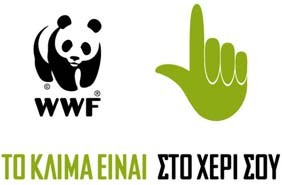 Κάρτα ελέγχου του σχολείου για την Οµάδα«Ηλεκτρικές συσκευές και µηχανήµατα»Το ηλεκτρικό ρεύµα στην Ελλάδα παράγεται κατά ένα µεγάλο ποσοστό (69,1%) µε την καύση λιγνίτη, ένα είδος άνθρακα, που είναι ένα φτηνό αλλά και εξαιρετικά ρυπογόνο ορυκτό καύσιµο. Το 20,2% του ηλεκτρικού ρεύµατος παράγεται από πετρέλαιο και το 10,1% από νερό. Τη δεκαετία του 1980 τα εργοστάσια παραγωγής ηλεκτρικής ενέργειας στην Ελλάδα παρήγαγαν το 66% της συνολικής ποσότητας διοξειδίου του θείου που εκλύθηκε στη χώρα µας. Σκεφτείτε πόση ρύπανση θα «εξοικονοµούσαµε» αν µειώναµε δραστικά την κατανάλωση ηλεκτρικού ρεύµατος.Αποστολή σας είναι λοιπόν να βρείτε και, στη συνέχεια, να «εξολοθρεύσετε» τους εχθρούς! ∆ηλαδή τις αιτίες της άσκοπης χρήσης ηλεκτρικής ενέργειας για τις διάφορες ηλεκτρικές συσκευές του σχολείου σας.Καταρχήν βρείτε ένα όνοµα για την οµάδα σας! Στη συνέχεια συζητείστε πως θα οργανώστε την έρευνά σας. Μιλήστε όλοι στην οµάδα και πείτε τις ιδέες σας. Κάποιος τις καταγράφει και στη συνέχεια τις συζητάτε και φτιάξτε ένα πρόγραµµα δράσης. Σκεφτείτε αν θέλετε να ζητήσετε βοήθεια από κάποιους µεγάλους. άτοµα ή φορείς. Θα χρειαστεί να πάρετε κάποιες συνεντεύξεις και να επιθεωρήσετε το σχολείο σας εξονυχιστικά!Τα παρακάτω ερωτήµατα και στάδια έρευνας µπορούν να σας βοηθήσουν να οργανώστε την αποστολή σας.«Οπλιστείτε» µε χαρτιά και µολύβια και αν θέλετε και φωτογραφική µηχανή για να καταγράψετε τα ευρήµατά σας.Εξοικειωθείτε µε τη µονάδα µέτρησης της ενέργειας και συλλέξτε στοιχεία για τις ηλεκτρικές συσκευές σας και την κατανάλωσή τους. Είναι εύκολο. Βρίσκετε πόσα βατ είναι η κάθε συσκευή. Σε µια ώρα λειτουργίας µεταβιβάζονται σε αυτή ισάριθµες βατώρες. Ένα µάτι της κουζίνας, π.χ., διαµέτρου 15 εκ είναι 1000 W oπότε σε µια ώρα καταναλώνει 1000 Wh. Φτιάξτε µια πυραµίδα µε τις πιο ενεργοβόρες συσκευές στη βάση και τις λιγότερο ενεργοβόρες στην κορυφή.Ερευνήστε εάν συντηρούνται σωστά όλες οι συσκευές και τα µηχανήµατα; Μήπως κάποια από αυτά χρειάζονται αντικατάσταση; Μήπως κάποια από αυτά είναι άχρηστα;Ερευνήστε τα σήµατα οικολογικής πιστοποίησης και ενεργειακής απόδοσης ηλεκτρικών συσκευών και µηχανηµάτων. Τι δηλώνει το καθένα; Πόσα από αυτά τα σήµατα υπάρχουν στις συσκευές και τα µηχανήµατα του σχολείου σας; Εντοπίστε την ένδειξη που δηλώνει ότι ένα ψυγείο δεν καταστρέφει το όζον. Υπάρχει    αυτό    το    σήµα    στο    ψυγείο     του     σχολείου     σας;   Ερευνήστε το σήµα ή την ένδειξη ενεργειακής επάρκειας που έχουν οι καινούργιοι ηλεκτρονικοί υπολογιστές, τα κλιµατιστικά και άλλα µηχανήµατα. Υπάρχει αυτή η ένδειξη στους υπολογιστές του σχολείου σας;Στο τέλος της ηµέρας και της εβδοµάδας, κλείνουν οι ηλεκτρονικοί υπολογιστές, οι εκτυπωτές, τα φωτοτυπικά και τα άλλα µηχανήµατα ή µένουν στο “stand by”;Υπολογίστε πόση ενέργεια θα εξοικονοµούσε το σχολείο εάν αντικαθιστούσε τους   υπολογιστές   µε   καινούργιους   υπολογιστές   εξοικονόµησης   ενέργειας.